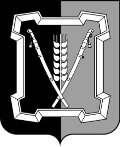 СОВЕТ  КУРСКОГО  МУНИЦИПАЛЬНОГО  ОКРУГАСТАВРОПОЛЬСКОГО КРАЯРЕШЕНИЕ28 мая 2021 г.                               ст-ца Курская                                            № 206Об исполнении бюджета Ростовановского сельсовета Курского района Ставропольского края за 2020 год	В соответствии с Федеральным законом от 06 октября 2003 г. № 131-ФЗ «Об общих принципах организации местного самоуправления в Российской Федерации», Законом Ставропольского края от 31 января 2020 г. № 9-кз «О преобразовании муниципальных образований, входящих в состав Курского муниципального района Ставропольского края, и об организации местного самоуправления на территории Курского района Ставропольского края», на основании решения  Совета Курского муниципального округа Ставро-польского края от 30 сентября 2020 г. № 8 «О вопросах правопреемства»,Совет Курского муниципального округа Ставропольского края РЕШИЛ:	1. Утвердить отчет об исполнении бюджета Ростовановского сельсовета Курского района Ставропольского края за 2020 года по доходам в сумме  20 531,13 тыс. рублей, по расходам в сумме 20 187,55 тыс. рублей со следующими показателями: 	доходы местного бюджета по кодам классификации доходов за 2020 год  согласно приложению № 1 к настоящему решению;	расходы  местного бюджета по разделам и подразделам, целевым статьям и видам расходов классификации расходов бюджета бюджетной классификации Российской Федерации в ведомственной структуре расходов местного бюджета за 2020 год согласно приложению № 2 к настоящему решению; 	сведения о численности муниципальных служащих администрации Ростовановского сельсовета Курского района Ставропольского края и численности работников МКУК «Ростовановский центр культуры, досуга и спорта», а так же затраты на их содержание за 2020 год  согласно приложению № 3 к настоящему решению;  источники финансирования дефицита местного бюджета по классификации за 2020 год согласно приложению № 4 к настоящему решению;2. Настоящее решение вступает в силу со дня его официального опубликования (обнародования).Приложение № 1к решению Совета Курского муниципального округаСтавропольского краяот г. № ДОХОДЫместного бюджета по кодам классификации доходов за 2020 год (тыс.руб)Приложение № 2к решению Совета Курскогомуниципального округаСтавропольского краяот г. №РАСХОДЫместного бюджета по разделам и подразделам, целевым статьям и видам расходов классификации расходов бюджета бюджетной классификации Российской Федерации в ведомственной структуре расходов местного бюджета за 2020 год (тыс. рублей)Приложение № 3к решению Совета Курскогомуниципального округаСтавропольского краяот г. №СВЕДЕНИЯсведения о численности муниципальных служащих администрации Ростовановского сельсовета Курского района Ставропольского края и численности работников МКУК «Ростовановский центр культуры, досуга и спорта», а так же затраты на их содержание за 2020 год  Численность  выборного должностного лица 1 человек, муниципальных служащих администрации Ростовановского сельсовета Курского района Ставропольского края составила 7 человек. Фактические затраты на денежное содержание за 2020 год составил 2178,58 тыс.рублей.Численность работников МКУК «Ростовановский центр культуры, досуга и спорта» составила 9 человек. Фактические затраты на денежное содержание за 2020 год составили 2400,90 тыс.рублей.Приложение № 4к решению Совета Курскогомуниципального округаСтавропольского краяот г. №ИСТОЧНИКИ финансирования дефицита местного бюджета по классификации за 2020 год (тыс. рублей)Председатель Совета Курскогомуниципального округа Ставропольского края                                                А.И. Вощанов Глава Курского  муниципального округа Ставропольского края                                                                            С.И. Калашников                                                            Код бюджетной классификации Российской ФедерацииНаименование доходовНазначеноИсполнено%12345000 1 00 00000 00 0000 000НАЛОГОВЫЕ И НЕНАЛОГОВЫЕ ДОХОДЫ5 538,955 763,92104000 1 01 00000 00 0000 000НАЛОГИ НА ПРИБЫЛЬ, ДОХОДЫ955,901 039,08109000 1 01 02000 01 0000 110Налоги на доходы физических лиц955,901 039,08109000 1 01 02010 01 0000 110Налог на доходы физических лиц с доходов, источником которых является налоговый агент, за исключением доходов, в отношении которых исчисление и уплата налога осуществляются в соответствии со статьями 227, 227.1 и 228 Налогового кодекса Российской Федерации0,00973,80100182 1 01 02010 01 0000 110Налог на доходы физических лиц с доходов, источником которых является налоговый агент, за исключением доходов, в отношении которых исчисление и уплата налога осуществляются в соответствии со статьями 227, 227.1 и 228 Налогового кодекса Российской Федерации955,900,000182 1 01 02010 01 1000 110Налог на доходы физических лиц с доходов, источником которых является налоговый агент, за исключением доходов, в отношении которых исчисление и уплата налога осуществляются в соответствии со статьями 227, 227.1 и 228 Налогового кодекса Российской Федерации (сумма платежа (перерасчеты, недоимка и задолженность по соответствующему платежу, в том числе по отмененному)0,00972,44100182 1 01 02010 01 2100 110Налог на доходы физических лиц с доходов, источником которых является налоговый агент, за исключением доходов, в отношении которых исчисление и уплата налога осуществляются в соответствии со статьями 227, 227.1 и 228 Налогового кодекса Российской Федерации (пени по соответствующему платежу)0,000,032100182 1 01 02010 01 3000 110Налог на доходы физических лиц с доходов, источником которых является налоговый агент, за исключением доходов, в отношении которых исчисление и уплата налога осуществляются в соответствии со статьями 227, 227.1 и 228 Налогового кодекса Российской Федерации (суммы денежных взысканий (штрафов) по соответствующему платежу согласно законодательству Российской Федерации)0,001,042100000 1 01 02020 01 0000 110Налог на доходы физических лиц с доходов, полученных от осуществления деятельности физическими лицами, зарегистрированными в качестве индивидуальных предпринимателей, нотариусов, занимающихся частной практикой, адвокатов, учредивших адвокатские кабинеты, и других лиц, занимающихся частной практикой в соответствии со статьей 227 Налогового кодекса Российской Федерации0,000,06100182 1 01 02020 01 3000 110Налог на доходы физических лиц с доходов, полученных от осуществления деятельности физическими лицами, зарегистрированными в качестве индивидуальных предпринимателей, нотариусов, занимающихся частной практикой, адвокатов, учредивших адвокатские кабинеты, и других лиц, занимающихся частной практикой в соответствии со статьей 227 Налогового кодекса Российской Федерации (суммы денежных взысканий (штрафов) по соответствующему платежу согласно законодательству Российской Федерации)0,000,06100000 1 01 02030 01 0000 110Налог на доходы физических лиц с доходов, полученных физическими лицами в соответствии со статьей 228 Налогового кодекса Российской Федерации0,0065,21100182 1 01 02030 01 1000 110Налог на доходы физических лиц с доходов, полученных физическими лицами в соответствии со статьей 228 Налогового кодекса Российской Федерации (сумма платежа (перерасчеты, недоимка и задолженность по соответствующему платежу, в том числе по отмененному)0,0064,59100182 1 01 02030 01 2100 110Налог на доходы физических лиц с доходов, полученных физическими лицами в соответствии со статьей 228 Налогового кодекса Российской Федерации (пени по соответствующему платежу)0,000,036100180 1 01 02030 01 3000 110Налог на доходы физических лиц с доходов, полученных физическими лицами в соответствии со статьей 228 Налогового кодекса Российской Федерации (суммы денежных взысканий (штрафов) по соответствующему платежу согласно законодательству Российской Федерации)0,000,026100000 1 03 00000 00 0000 000Налоги на товары (работы, услуги), реализуемые на территории Российской Федерации1974,851763,5489000 1 03 02000 01 0000 110Акцизы по подакцизным товарам (продукции), производимым на территории Российской Федерации1974,851763,5489000 1 03 02230 01 0000 110Доходы от уплаты акцизов на дизельное топливо, подлежащие распределению между бюджетами субъектов Российской Федерации и местными бюджетами с учетом установленных дифференцированных нормативов отчислений в местные бюджеты894,01813,4191000 1 03 02231 01 0000 110Доходы от уплаты акцизов на дизельное топливо, подлежащие распределению между бюджетами субъектов Российской Федерации и местными бюджетами с учетом установленных дифференцированных нормативов отчислений в местные бюджеты (по нормативам, установленным Федеральным законом о федеральном бюджете в целях формирования дорожных фондов субъектов Российской Федерации) 894,01813,4191000 1 03 02240 01 0000 110Доходы от уплаты акцизов на моторные масла для дизельных и (или) карбюраторных (инжекторных) двигателей, подлежащие распределению между бюджетами субъектов Российской Федерации и местными бюджетами с учетом установленных дифференцированных нормативов отчислений в местные бюджеты 6,715,8287000 1 03 02241 01 0000 110 Доходы от уплаты акцизов на моторные масла для дизельных и (или) карбюраторных (инжекторных) двигателей, подлежащие распределению между бюджетами субъектов Российской Федерации и местными бюджетами с учетом установленных дифференцированных нормативов отчислений в местные бюджеты (по нормативам, установленным Федеральным законом о федеральном бюджете в целях формирования дорожных фондов субъектов Российской Федерации)6,715,8287000 1 03 02250 01 0000 110Доходы от уплаты акцизов на автомобильный бензин, подлежащие распределению между бюджетами субъектов Российской Федерации и местными бюджетами с учетом установленных дифференцированных нормативов отчислений в местные бюджеты1225,201094,2789000 1 03 02251 01 0000 110Доходы от уплаты акцизов на автомобильный бензин, подлежащие распределению между бюджетами субъектов Российской Федерации и местными бюджетами с учетом установленных дифференцированных нормативов отчислений в местные бюджеты (по нормативам, установленным Федеральным законом о федеральном бюджете в целях формирования дорожных фондов субъектов Российской Федерации)1225,201094,2789000 1 03 02260 01 0000 110Доходы от уплаты акцизов на прямогонный бензин, подлежащие распределению между бюджетами субъектов Российской Федерации и местными бюджетами с учетом установленных дифференцированных нормативов отчислений в местные бюджеты-151,08-149,9699000 1 03 02261 01 0000 110Доходы от уплаты акцизов на прямогонный бензин, подлежащие распределению между бюджетами субъектов Российской Федерации и местными бюджетами с учетом установленных дифференцированных нормативов отчислений в местные бюджеты (по нормативам, установленным Федеральным законом о федеральном бюджете в целях формирования дорожных фондов субъектов Российской Федерации)-151,08-149,9699000 1 05 00000 00 0000 000НАЛОГИ НА СОВОКУПНЫЙ ДОХОД428,33428,33100000 1 05 03000 01 0000 110Единый сельскохозяйственный налог428,33428,33100000 1 05 03010 01 0000 110Единый сельскохозяйственный налог0,00428,33100182 1 05 03010 01 0000 110Единый сельскохозяйственный налог428,330,000182 1 05 03010 01 1000 110Единый сельскохозяйственный налог (сумма платежа (перерасчеты, недоимка и задолженность по соответствующему платежу, в том числе по отмененному)0,00404,10100182 1 05 03010 01 2100 110Единый сельскохозяйственный налог (пени по соответствующему платежу)0,0024,23100000 1 06 00000 00 0000 000НАЛОГИ НА ИМУЩЕСТВО2059,402110,39102000 1 06 01000 00 0000 110Налог на имущество физических лиц296,69321,85108000 1 06 01030 10 0000 110Налог на имущество физических лиц, взимаемый по ставкам, применяемым к объектам налогообложения, расположенным в границах сельских поселений0,00321,85100182 1 06 01030 10 0000 110Налог на имущество физических лиц, взимаемый по ставкам, применяемым к объектам налогообложения, расположенным в границах сельских поселений296,690,000182 1 06 01030 10 1000 110Налог на имущество физических лиц, взимаемый по ставкам, применяемым к объектам налогообложения, расположенным в границах сельских поселений (сумма платежа (перерасчеты, недоимка и задолженность по соответствующему платежу, в том числе по отмененному)0,00315,88100182 1 06 01030 10 2100 110Налог на имущество физических лиц, взимаемый по ставкам, применяемым к объектам налогообложения, расположенным в границах сельских поселений (пени по соответствующему платежу)0,006,00100000 1 06 06000 00 0000 110Земельный налог1762,711788,54101000 1 06 06030 00 0000 110Земельный налог с организаций1178,61202,3917000 1 06 06033 10 0000 110Земельный налог с организаций, обладающих земельным участком, расположенным в границах сельских поселений0,00202,39100182 1 06 06033 10 0000 110Земельный налог с организаций, обладающих земельным участком, расположенным в границах сельских поселений1178,610,000182 1 06 06033 10 1000 110Земельный налог с организаций, обладающих земельным участком, расположенным в границах сельских поселений (сумма платежа (перерасчеты, недоимка и задолженность по соответствующему платежу, в том числе по отмененному)0,00187,15100182 1 06 06033 10 2100 110Земельный налог с организаций, обладающих земельным участком, расположенным в границах сельских поселений (пени по соответствующему платежу)0,0015,19100182 1 06 06033 10 3000 110Земельный налог с организаций, обладающих земельным участком, расположенным в границах сельских поселений (суммы денежных взысканий (штрафов) по соответствующему платежу согласно законодательству Российской Федерации)0,000,044100000 1 06 06040 00 0000 110Земельный налог с физических лиц584,101586,16272000 1 06 06043 10 0000 110Земельный налог с физических лиц, обладающих земельным участком, расположенным в границах сельских поселений0,001586,16100182 1 06 06043 10 0000 110Земельный налог с физических лиц, обладающих земельным участком, расположенным в границах сельских поселений584,100,000182 1 06 06043 10 1000 110Земельный налог с физических лиц, обладающих земельным участком, расположенным в границах сельских поселений (сумма платежа (перерасчеты, недоимка и задолженность по соответствующему платежу, в том числе по отмененному)0,001563,00100182 1 06 06043 10 2100 110Земельный налог с физических лиц, обладающих земельным участком, расположенным в границах сельских поселений (пени по соответствующему платежу)0,0023,45100182 1 06 06043 10 4000 110Земельный налог с физических лиц, обладающих земельным участком, расположенным в границах сельских поселений (прочие поступления)0,00-0,030100000 1 11 00000 00 0000 000ДОХОДЫ ОТ ИСПОЛЬЗОВАНИЯ ИМУЩЕСТВА, НАХОДЯЩЕГОСЯ В ГОСУДАРСТВЕННОЙ И МУНИЦИПАЛЬНОЙ СОБСТВЕННОСТИ120,47119,8399000 1 11 05000 00 0000 120Доходы, получаемые в виде арендной либо иной платы за передачу в возмездное пользование государственного и муниципального имущества (за исключением имущества бюджетных и автономных учреждений, а также имущества государственных и муниципальных унитарных предприятий, в том числе казенных)120,47119,8399000 1 11 05020 00 0000 120Доходы, получаемые в виде арендной платы за земли после разграничения государственной собственности на землю, а также средства от продажи права на заключение договоров аренды указанных земельных участков ( за исключением земельных участков бюджетных и автономных учреждений)0,470,000201 1 11 05025 10 0000 120Доходы, получаемые в виде арендной платы, а также средства от продажи права на заключение договоров аренды за землю, находящиеся в собственности поселений ( за исключением земельных участков муниципальных бюджетных и автономных учреждений )0,470,000000 1 11 05030 00 0000 120Доходы от сдачи в аренду имущества, находящегося в оперативном управлении органов государственной власти, органов местного самоуправления, государственных внебюджетных фондов и созданных ими учреждений (за исключением имущества бюджетных и автономных учреждений)120,00119,83100000 1 11 05035 10 0000 120Доходы от сдачи в аренду имущества, находящегося в оперативном управлении органов поселений и созданных ими учреждений (за исключением имущества муниципальных бюджетных и автономных учреждений)120,00119,83100000 1 16 00000 00 0000 000ШТРАФЫ, САНКЦИИ, ВОЗМЕЩЕНИЕ УЩЕРБА0,00301,71100000 1 16 07000 00 0000 140Штрафы, неустойки, пени, уплаченные в соответствии с законом или договором в случае неисполнения или ненадлежащего исполнения обязательств перед государственным (муниципальным) органом, органом управления государственным внебюджетным фондом, казенным учреждением, Центральным банком Российской Федерации, иной организацией, действующей от имени Российской Федерации0,00301,71100000 1 16 07010 00 0000 140Штрафы, неустойки, пени, уплаченные в случае просрочки исполнения поставщиком (подрядчиком, исполнителем) обязательств, предусмотренных государственным (муниципальным) контрактом0,00301,71100201 1 16 07010 10 0000 140Штрафы, неустойки, пени, уплаченные в случае просрочки исполнения поставщиком (подрядчиком, исполнителем) обязательств, предусмотренных муниципальным контрактом, заключенным муниципальным органом, казенным учреждением сельского поселения0,00301,71100000 1 17 00000 00 0000 000ПРОЧИЕ НЕНАЛОГОВЫЕ ДОХОДЫ0,001,05100000 1 17 05000 00 0000 180Прочие неналоговые доходы0,001,05100201 1 17 05050 10 0000 180Прочие неналоговые доходы бюджетов сельских поселений0,001,05100000 2 00 00000 00 0000 000БЕЗВОЗМЕЗДНЫЕ ПОСТУПЛЕНИЯ15542,4014767,2195000 2 02 00000 00 0000 000БЕЗВОЗМЕЗДНЫЕ ПОСТУПЛЕНИЯ ОТ ДРУГИХ БЮДЖЕТОВ БЮДЖЕТНОЙ СИСТЕМЫ РОССИЙСКОЙ ФЕДЕРАЦИИ15542,4015542,40100000 2 02 10000 00 0000 150Дотации бюджетам бюджетной системы Российской Федерации 6814,686814,68100000 2 02 15001 00 0000 150Дотации на выравнивание бюджетной обеспеченности17,7017,70100201 2 02 15001 10 0000 150Дотации бюджетам сельских поселений на выравнивание бюджетной обеспеченности 17,7017,70100000 2 02 15002 00 0000 150Дотации бюджетам на поддержку мер по обеспечению сбалансированности бюджетов1488,451488,45100201 2 02 15002 10 0000 150Дотации бюджетам сельских поселений на поддержку мер по обеспечению сбалансированности бюджетов1488,451488,45100000 2 02 16001 00 0000 150Дотации на выравнивание бюджетной обеспеченности из бюджетов муниципальных районов, городских округов с внутригородским делением5308,535308,53100201 2 02 16001 10 0000 150Дотации бюджетам сельских поселений на выравнивание бюджетной обеспеченности из бюджетов муниципальных районов5308,535308,53100000 2 02 200000 00 0000 150Субсидии бюджетам бюджетной системы Российской Федерации (межбюджетные субсидии)7864,297864,29100000 2 02 25497 00 0000 150Субсидии бюджетам на реализацию мероприятий по обеспечению жильем молодых семей1615,951615,95100201 2 02 25497 10 0000 150Субсидии бюджетам сельских поселений на реализацию мероприятий по обеспечению жильем молодых семей1615,951615,95100000 2 02 29999 00 0000 150Прочие субсидии6248,346248,34100000 2 02 29999 10 0000 150Прочие субсидии бюджетам сельских поселений6248,346248,34100201 2 02 29999 10 1170 150Прочие субсидии бюджетам сельским поселений (обеспечение жильем молодых семей)6248,346248,34100000 2 02 30 00000 00 0000 150Субвенции бюджетам бюджетной системы Российской Федерации232,98232,98100000 2 02 35118 00 0000 150Субвенции бюджетам на осуществление первичного воинского учета на территориях, где отсутствуют военные комиссариаты232,98232,98100000 2 02 35118 10 0000 150Субвенции бюджетам сельских поселений на осуществление первичного воинского учета на территориях, где отсутствует военные комиссариаты232,98232,98100000 2 02 40000 00 0000 150Иные межбюджетные трансферты630,45630,45100000 2 02 49999 00 0000 150Прочие межбюджетные трансферты, передаваемые бюджетам630,45630,45100000 2 02 49999 10 0000 150Прочие межбюджетные трансферты, передаваемые бюджетам сельских поселений194,56194,56100201 2 02 49999 10 0000 150Прочие межбюджетные трансферты, передаваемые бюджетам сельских поселений435,89435,89100201 2 02 49999 10 1159 150Прочие межбюджетные трансферты, передаваемые бюджетам (проведение в 2020 году мероприятий по преобразованию муниципальных образований Ставропольского края)194,56194,56100000 2 19 00000 00 0000 000ВОЗВРАТ ОСТАТКОВ СУБСИДИЙ, СУБВЕНЦИЙ И ИНЫХ МЕЖБЮДЖЕТНЫХ ТРАНСФЕРТОВ ИМЕЮЩИХ ЦЕЛЕВОЕ НАЗНАЧЕНИЕ ,ПРОШЛЫХ ЛЕТ0,00-775,19100000 2 19 00000 10 0000 150Возврат остатков субсидий, субвенций и иных межбюджетных трансфертов, имеющих целевое назначение, прошлых лет из бюджетов сельских поселений0,00-775,19100000 2 19 60010 10 0000 150Возврат прочих остатков субсидий, субвенций и иных межбюджетных трансфертов, имеющих целевое назначение, прошлых лет из бюджетов сельских поселений0,00-775,191008 50 00000 00 0000 000ВСЕГО 21292,5721906,17103ПоказательГлРзПРЦСРЦСРВРНазна-ченоИспол-нено%12345567Всего расходы20026399,5320187,5576Общегосударственные вопросы20001----5155,554824,4694Функционирование Правительства Российской Федерации, высших исполнительных органов государственной власти субъектов Российской Федерации, местных администраций2000104---4397,194173,2195Обеспечение деятельности администрации Курского муниципального района Ставропольского края и администраций поселений Курского района Ставропольского края20001040451 0 00 00000-4397,194173,2195Не программные расходы в рамках обеспечения деятельности администрации Курского муниципального района Ставропольского края и администраций поселений Курского района Ставропольского края 20001040451 1 00 00000-3548,463382,0995Расходы на обеспечение функций государственных (муниципальных) органов Ставропольского края20001040451 1 00 10010-727,41579,7580Расходы на выплаты персоналу в целях обеспечения выполнения функций государственными (муниципальными) органами, казенными учреждениями, органами управления государственными внебюджетными фондами20001040451 1 00 10010100111,86110,8099Расходы на выплаты персоналу государственных (муниципальных) органов20001040451 1 00 10010120111,86110,8099Иные выплаты персоналу государственных (муниципальных) органов, за исключением фонда оплаты труда20001040451 1 00 1001012286,1685,1099Взносы по обязательному социальному страхованию на выплаты денежного содержания и иные выплаты работникам государственных (муниципальных) органов20001040451 1 00 1001012925,7025,70100Закупка товаров, работ и услуг для обеспечения государственных (муниципальных) нужд20001040451 1 00 10010200515,55432,1284Иные закупки товаров, работ и услуг для обеспечения государственных (муниципальных) нужд20001040451 1 00 10010240515,55432,1284Прочая закупка товаров, работ и услуг20001040451 1 00 10010244515,55432,1284Иные бюджетные ассигнования20001040451 1 00 10010800100,0036,8337Уплата налогов, сборов и иных платежей20001040451 1 00 10010850100,0036,8337Уплата налога на имущество организаций и земельного налога20001040451 1 00 1001085181,8718,70100Уплата прочих налогов, сборов20001040451 1 00 100108524,334,33100Уплата иных платежей20001040451 1 00 1001085313,8013,80100Расходы на выплаты по оплате труда работников муниципальных органов Ставропольского края20001040451 1 00 10020-2821,052802,3499Расходы на выплаты персоналу в целях обеспечения выполнения функций государственными (муниципальными) органами, казенными учреждениями, органами управления государственными внебюджетными фондами20001040451 1 00 100201002821,052802,3499Расходы на выплаты персоналу государственных (муниципальных) органов20001040451 1 00 100201202821,052802,3499Фонд оплаты труда государственных (муниципальных) органов20001040451 1 00 100201212197,232178,5899Взносы по обязательному социальному страхованию на выплаты денежного содержания и иные выплаты работникам государственных (муниципальных) органов 20001040451 1 00 10020129623,82623,76100Не программные расходы в рамках обеспечения деятельности главы Курского муниципального района Ставропольского края и глав муниципальных образований Курского района Ставропольского края20001040451 2 00 00000-847,81790,20100Расходы на обеспечение функций муниципальных органов Ставропольского края20001040451 2 00 10010-41,5541,55100Расходы на выплаты персоналу в целях обеспечения выполнения функций государственными (муниципальными) органами, казенными учреждениями, органами управления государственными внебюджетными фондам20001040451 2 00 1001010041,5541,55100Расходы на выплаты персоналу государственных (муниципальных) органов20001040451 2 00 1001012041,5541,55100Иные выплаты персоналу государственных (муниципальных) органов, за исключением фонда оплаты труда20001040451 2 00 1001012231,9131,91100Взносы по обязательному социальному страхованию на выплаты денежного содержания и иные выплаты работникам государственных (муниципальных) органов20001040451 2 00 100101299,649,64100Расходы на выплаты по оплате труда работников муниципальных органов Ставропольского края20001040451 2 00 10020-806,26748,6693Расходы на выплаты персоналу в целях обеспечения выполнения функций государственными (муниципальными) органами, казенными учреждениями, органами управления государственными внебюджетными фондами20001040451 2 00 10020100806,26748,6693Расходы на выплаты персоналу государственных (муниципальных) органов20001040451 2 00 10020120806,26748,6693Фонд оплаты труда государственных (муниципальных) органов20001040451 2 00 10020121621,56577,3193Взносы по обязательному социальному страхованию на выплаты денежного содержания и иные выплаты работникам государственных (муниципальных) органов20001040451 2 00 10020129184,71171,3493Финансовое обеспечение мероприятий, связанных с предотвращением влияния ухудшения экономической ситуации на развитие отраслей экономики, с профилактикой и устранением последствий распространения коронавирусной инфекции, а также на иные цели, определенные администрацией Курского муниципального района Ставропольского края и администрациями муниципальных образований Курского района Ставропольского края20001040451 6 00 00000-0,910,91100Профилактика и устранение последствий распространения коронавирусной инфекции на территории Курского района Ставропольского края20001040451 6 00 22381-0,910,91100Закупка товаров, работ и услуг для обеспечения государственных (муниципальных) нужд20001040451 6 00 223812000,910,91100Иные закупки товаров, работ и услуг для обеспечения государственных (муниципальных) нужд20001040451 6 00 223812400,910,91100Прочая закупка товаров, работ и услуг20001040451 6 00 223812440,910,91100Обеспечение деятельности финансовых, налоговых и таможенных органов и органов финансового (финансово-бюджетного) надзора200010606--36,8536,85100Обеспечение деятельности администрации Курского муниципального района Ставропольского края и администраций поселений Курского района Ставропольского края20001060651 0 00 00000-36,8536,85100Непрограммные расходы в рамках обеспечения деятельности администрации Курского муниципального района Ставропольского края и администраций поселений Курского района Ставропольского края20001060651 1 00 00000-36,8536,85100Межбюджетные трансферты из бюджетов поселений, передаваемые бюджету муниципального района, на осуществление части полномочий по решению вопросов местного значения в соответствии заключенными соглашениями.20001060651 1 00 90040-36,8536,85100Межбюджетные трансферты20001060651 1 00 9004050036,8536,85100Иные межбюджетные трансферты20001060651 1 00 9004054036,8536,85100Другие общегосударственные вопросы200011313--721,51614,4085Обеспечение деятельности администрации Курского муниципального района Ставропольского края и администраций поселений Курского района Ставропольского края 20001131351 0 00 00000-552,60544,8499Не программные расходы в рамках реализации государственных (муниципальных) функций, связанных с общегосударственным (муниципальным) управлением20001131351 3 00 00000-552,60544,8499Расходы связанные с общегосударственным (муниципальным) управлением20001131351 3 00 10040-552,60544,8499Закупка товаров, работ и услуг для обеспечения государственных (муниципальных) нужд20001131351 3 00 10040200552,60544,8498Проведение мероприятий по реализации Закона Ставропольского края "О преобразовании муниципальных образований, входящих в состав Курского муниципального района Ставропольского края, и об организации местного самоуправления на территории Курского района Ставропольского края" по ликвидируемым органам местного самоуправления Курского муниципального района Ставропольского края20001131360 1 00 10090-50,910,000Социальное обеспечение и иные выплаты населению20001131360 1 00 1009030050,910,000Социальные выплаты гражданам, кроме публичных нормативных социальных выплат20001131360 1 00 1009032050,910,000Пособия, компенсации и иные социальные выплаты гражданам, кроме публичных нормативных обязательств20001131360 1 00 1009032150,910,000Проведение в 2020 году мероприятий по преобразованию муниципальных образований Ставропольского края20001131360 1 00 78300-118,0169,5659Расходы на выплаты персоналу в целях обеспечения выполнения функций государственными (муниципальными) органами, казенными учреждениями, органами управления государственными внебюджетными фондами20001131360 1 00 7830010018,6518,65100Расходы на выплаты персоналу государственных (муниципальных) органов20001131360 1 00 7830012018,6518,65100Фонд оплаты труда государственных (муниципальных) органов20001131360 1 00 7830012118,6518,65100Закупка товаров, работ и услуг для обеспечения государственных (муниципальных) нужд20001131360 1 00 7830020048,450,000Иные закупки товаров, работ и услуг для обеспечения государственных (муниципальных) нужд20001131360 1 00 7830024048,450,000Прочая закупка товаров, работ и услуг20001131360 1 00 7830024448,450,000Социальное обеспечение и иные выплаты населению20001131360 1 00 7830030050,9150,91100Социальные выплаты гражданам, кроме публичных нормативных социальных выплат20001131360 1 00 7830032050,9150,91100Пособия, компенсации и иные социальные выплаты гражданам, кроме публичных нормативных обязательств20001131360 1 00 7830032150,9150,91100Национальная оборона20002----232,98232,98100Мобилизационная и вневойсковая подготовка200020303--232,98232,98100Обеспечение деятельности администрации Курского муниципального района Ставропольского края и администраций поселений Курского района Ставропольского края20002030351 0 00 00000-232,98232,98100Не программные расходы в рамках создания условий для эффективного выполнения полномочий органами местного самоуправления муниципального района и муниципальными образованиями поселений Курского района Ставропольского края 20002030351 4 00 00000-232,98232,98100Осуществление первичного воинского учета на территориях, где отсутствуют военные комиссариаты20002030351 4 00 51180-232,98232,98100Расходы на выплаты персоналу  в целях обеспечения функций государственными (муниципальных) органами, казенными учреждениями, органами управления государственными внебюджетными фондами20002030351 4 00 51180100232,98232,98100Расходы на выплаты персоналу государственных (муниципальных) органов20002030351 4 00 51180120232,98232,98100Фонд оплаты труда государственных (муниципальных) органов20002030351 4 00 51180121179,80179,80100Взносы по обязательному социальному страхованию на выплаты денежного содержания и иные выплаты работникам государственных (муниципальных) органов20002030351 4 00 5118012953,1853,18100Национальная безопасность и правоохранительная деятельность20003----2,000,000Другие вопросы в области национальной безопасности и правоохранительной деятельности20003141400 0 00 00000-2,000,000Реализация функций, связанных с обеспечением национальной безопасности и правоохранительной деятельности в поселениях Курского района Ставропольского края20003141455 0 00 00000-2,000,000Не программные расходы в рамках реализации функций, связанных с обеспечением национальной безопасности и правоохранительной деятельности в поселениях Курского района Ставропольского края20003141455 1 00 00000-2,000,000Мероприятия по профилактике терроризма, национального и религиозного экстремизма на территории Курского района Ставропольского края20003141455 1 00 20260-2,000,000Закупка товаров, работ и услуг обеспечение государственных (муниципальных) нужд20003141455 1 00 202602002,000,000Иные закупки товаров, работ и услуг для обеспечения государственных (муниципальных) нужд20003141455 1 00 202602402,000,000Прочая закупка товаров, работ и услуг20003141455 1 00 202602442,000,000Национальная экономика20004----6896,384842,4070Дорожное хозяйство (дорожные фонды)200040909--6460,494406,5168Реализация функций, связанных с поддержкой дорожного хозяйства в поселениях Курского района Ставропольского края 20004090956 0 00 00000-6460,494406,5168Не программные расходы в рамках реализации функций, связанных с поддержкой дорожного хозяйства в поселениях Курского района Ставропольского края 20004090956 1 00 00000-6460,494406,5168Мероприятия по содержанию и ремонту автомобильных дорог общего пользования местного значения 20004090956 1 00 20220-2170,801166,9154Закупка товаров, работ и услуг для обеспечения государственных (муниципальных) нужд20004090956 1 00 202202002170,801166,9154Иные закупки товаров, работ и услуг для обеспечения государственных (муниципальных) нужд20004090956 1 00 202202402170,801166,9154Прочая закупка товаров, работ и услуг20004090956 1 00 202202442170,801166,9154Капитальный ремонт и ремонт автомобильных дорог общего пользования населенных пунктов за счет средств местного бюджета20004090956 1 00 S6460-4289,693239,6076Закупка товаров, работ и услуг для обеспечения государственных (муниципальных) нужд20004090956 1 00 S64602004289,693239,6076Иные закупки товаров, работ и услуг для обеспечения государственных (муниципальных) нужд20004090956 1 00 S64602404289,693239,6076Прочая закупка товаров, работ и услуг20004090956 1 00 S64602444289,693239,6076Другие вопросы в области национальной экономики200041212--435,89435,89100Обеспечение деятельности администрации Курского муниципального района Ставропольского края и администраций поселений Курского района Ставропольского края20004121251 0 00 00000-435,89435,89100Непрограммные расходы в рамках создания условий для эффективного выполнения полномочий органами местного самоуправления муниципального района и муниципальными образованиями поселений Курского района Ставропольского края"20004121251 4 00 00000-435,89435,89100Мероприятия на осуществление полномочий по утверждению генеральных планов поселения, правил землепользования и застройки20004121251 4 00 20440-435,89435,89100Закупка товаров, работ и услуг для обеспечения государственных (муниципальных) нужд20004121251 4 00 20440200435,89435,89100Иные закупки товаров, работ и услуг для обеспечения государственных (муниципальных) нужд20004121251 4 00 20440240435,89435,89100Прочая закупка товаров, работ и услуг20004121251 4 00 20440244435,89435,89100Жилищно-коммунальное хозяйство20005----1973,891203,0061Благоустройство200050303--1973,891203,0061Реализация функций, связанных с благоустройством территорий поселения Курского района Ставропольского края 20005030358 0 00 00000-1973,891203,0061Не программные расходы в рамках реализации функций, связанных с благоустройством территорий поселений Курского района Ставропольского края20005030358 1 00 00000-1973,891203,0061Мероприятия по уличному освещению территории поселений20005030358 1 00 20400-1155,30572,9950Закупка товаров, работ и услуг для обеспечения государственных (муниципальных) нужд20005030358 1 00 204002001155,30572,9950Иные закупки товаров, работ и услуг для обеспечения государственных (муниципальных) нужд20005030358 1 00 204002401155,30572,9950Прочая закупка товаров, работ и услуг20005030358 1 00 204002441155,30572,9950Мероприятия по организации и содержанию мест захоронения (кладбищ)20005030358 1 00 20410-7,87,8100Закупка товаров, работ и услуг обеспечения государственных (муниципальных) нужд20005030358 1 00 204102007,87,8100Иные закупки товаров, работ и услуг для обеспечения государственных (муниципальных) нужд20005030358 1 00 204102407,87,8100Прочая закупка товаров, работ и услуг20005030358 1 00 204102447,87,8100Прочие мероприятия по благоустройству территории поселений.20005030358 1 00 20420-810,80622,2077Закупка товаров, работ и услуг для обеспечения государственных (муниципальных) нужд20005030358 1 00 20420200810,80622,2077Иные закупки товаров, работ и услуг для обеспечения государственных (муниципальных) нужд20005030358 1 00 20420240810,80622,2077Прочая закупка товаров, работ и услуг20005030358 1 00 20420244810,80622,2077Культура, кинематография20008----3859,933527,5291Культура200080101--3859,933527,5291Обеспечение деятельности дворцов и домов культуры, других учреждений культуры и средств массовой информации поселения Курского района Ставропольского края20008010153 0 00 00000-3783,373450,9791Не программные расходы в рамках обеспечения деятельности дворцов и домов культуры, других учреждений культуры и средств массовой информации поселений Курского района Ставропольского края20008010153 1 00 00000-3783,373450,9791Обеспечение деятельности учреждений (оказание услуг) в сфере культуры и кинематографии20008010153 1 00 11250-3516,693450,9798Расходы на выплаты персоналу в целях обеспечения выполнения функций государственными (муниципальными) органами, казенными учреждениями государственными внебюджетными фондами20008010153 1 00 112501003192,343171,8399Расходы на выплаты персоналу казенных учреждений20008010153 1 00 112501103192,343171,8399Фонд оплаты труда учреждений20008010153 1 00 112501112421,402400,9099Иные выплаты персоналу учреждений, за исключением фонда оплаты труда20008010153 1 00 1125011246,2746,27100Взносы по обязательному страхованию на выплаты по оплате труда работников и иные выплаты работникам учреждений20008010153 1 00 11250119724,66724,66100Закупка товаров, работ и услуг для обеспечения государственных (муниципальных) нужд20008010153 1 00 11250200322,85279,1386Иные закупки товаров, работ и услуг для обеспечения государственных (муниципальных) нужд20008010153 1 00 11250240322,85279,1386Прочая закупка товаров, работ и услуг20008010153 1 00 11250244322,85279,1386Иные бюджетные ассигнования20008010153 1 00 112508001,50,000Уплата налогов, сборов и иных платежей20008010153 1 00 112508501,50,000Уплата налога на имущество организаций и земельного налога20008010153 1 00 122508511,000,000Уплата прочих налогов, сборов20008010153 1 00 112508520,50,000Мероприятия по подготовке и проведению празднования 75-й годовщины Победы в Великой Отечественной войне 1941-1945 годов20008010153 1 00 20620-21,750,000Закупка товаров, работ и услуг для обеспечения государственных (муниципальных) нужд20008010153 1 00 2062020021,750,000Иные закупки товаров, работ и услуг для обеспечения государственных (муниципальных) нужд20008010153 1 00 2062024021,750,000Прочая закупка товаров, работ и услуг20008010153 1 00 2062024421,750,000Проведение капитального ремонта зданий и сооружений муниципальных учреждений культуры за счет средств местного бюджета20008010153 1 00 S6660-244,930,000Закупка товаров, работ и услуг для обеспечения государственных (муниципальных) нужд20008010153100S6660200244,930,000Иные закупки товаров, работ и услуг для обеспечения государственных (муниципальных) нужд20008010153100S6660240244,930,000Закупка товаров, работ, услуг в целях капитального ремонта государственного (муниципального) имущества20008010153100S6660243244,930,000Проведение в 2020 году мероприятий по преобразованию муниципальных образований Ставропольского края20008010160 1 00 78300-76,5576,55100Расходы на выплаты персоналу в целях обеспечения выполнения функций государственными (муниципальными) органами, казенными учреждениями, органами управления государственными внебюджетными фондами20008010160 1 00 7830010020,5120,51100Расходы на выплаты персоналу казенных учреждений20008010160 1 00 7830011020,5120,51100Фонд оплаты труда учреждений20008010160 1 00 7830011120,5120,51100Социальное обеспечение и иные выплаты населению20008010160 1 00 7830030056,0556,05100Социальные выплаты гражданам, кроме публичных нормативных социальных выплат20008010160 1 00 7830032056,0556,05100Пособия, компенсации и иные социальные выплаты гражданам, кроме публичных нормативных обязательств20008010160 1 00 7830032156,0556,05100Социальная политика20010----8278,805557,2067Охрана семьи и детства20010040400 0 00 00000-8278,805557,2067Обеспечение деятельности администрации Курского муниципального района Ставропольского края и администраций поселений Курского района Ставропольского края20010040451 0 00 00000-0,600,60100Не программные расходы в рамках обеспечения деятельности администрации Курского муниципального района Ставропольского края и администраций поселений Курского района Ставропольского края20010040451 1 00 00000-0,600,60100Расходы на выплаты по оплате труда работников государственных (муниципальных) органов Ставропольского края20010040451 1 00 10020-0,600,60100Расходы на выплаты персоналу в целях обеспечения выполнения функций государственными (муниципальными) органами, казенными учреждениями, органами управления государственными внебюджетными фондами20010040451 1 00 100201000,600,60100Расходы на выплаты персоналу государственных (муниципальных) органов20010040451 1 00 100201200,600,60100Иные выплаты персоналу государственных (муниципальных) органов, за исключением фонда оплаты труда20010040451 1 00 100201220,600,60100Реализация функций, связанных с социальной помощью населению поселений Курского района Ставропольского края20010040459 0 00 00000-8278,205556,6067Не программные расходы в рамках реализации функций, связанных с социальной помощью населению поселений Курского района Ставропольского края20010040459 1 00 00000-8278,205556,6067Предоставление молодым семьям социальных выплат на приобретение (строительство) жилья20010040459 1 00 L4970-1701,001247,4073Социальное обеспечение и иные выплаты населению20010040459 1 00 L49703001701,001247,4073Социальные выплаты гражданам, кроме публичных нормативных социальных выплат20010040459 1 00 L49703201701,001247,4073Субсидии гражданам на приобретение жилья20010040459 1 00 L49703221701,001247,4073Предоставление молодым семьям, имеющим трех и более детей, социальных выплат на приобретение (строительство) жилья20010040459 1 00 S7980-6577,204309,2066Социальное обеспечение и иные выплаты населению20010040459 1 00 S79803006577,204309,2066Социальные выплаты гражданам, кроме публичных нормативных социальных выплат20010040459 1 00 S79803206577,204309,2066Субсидии гражданам на приобретение жилья20010040459 1 00 S79803226577,204309,2066НаименованиеКод бюджетной классификацииУтверждено решением Думы Ростовановского сельсовета Курского района Ставропольского края на 2020 г.Исполнено за 2020 годВсего доходов бюджета Ростовановского сельсовета Курского района Ставропольского края000 0100000000000000021 081,3420 531,13Всего расходов бюджета Ростовановского сельсовета Курского района Ставропольского края000 0100000000000000026 399,5320 187,55Всего источников финансирования дефицита бюджета Ростовановского сельсовета Курского района Ставропольского края-5 318,19343,57Изменение остатков средств на счетах по учету средств бюджета000 010500000000000005 318,19-343,57